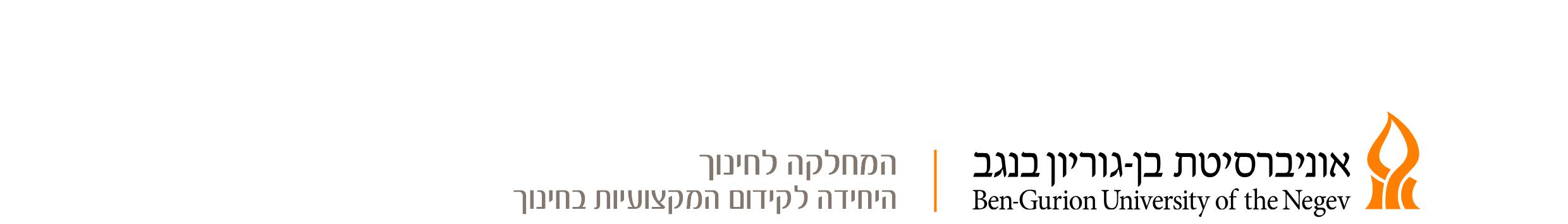 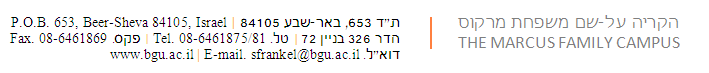 טופס הרשמה להתמחות בהערכה ובמדידהנרשמ/ת יקר/ה,בבקשה מלא/י את הפרטים להלן.נשמח לסייע,בכל שאלה/בעיה צרו קשר במייל - edukidum@bgu.ac.ilבברכה, שם פרטי:שם משפחה:ת.ז. (9 ספרות):כתובת מייל:מספר נייד:כתובת:שם מלא וכתובת מקום העובדה (ביה"ס):טלפון מקום עבודה: מקצוע הוראה:השכלה (ציין את תחום הלימודים לתואר השני):שייך/ת לרפורמה אופק חדש / עוז לתמורה אם אופק חדש בבקשה לציין דרגהסטטוס הוראה (עו"ה בפועל, מורה גמלאי/ת, אחר, עו"ה בשנת שבתון – חשבון בארגון המורים, חשבון בהסתדרות המורים):איך הגעת אלינו? (אינטרנט / ידיעון / חברים / פרסומים ומודעות - היכן?)   הערות (אם יש):